Publicado en Madrid el 04/09/2018 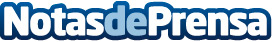 Bionike da los trucos para resucitar la melena después del verano Aunque el sol, el salitre y los excesos alimentarios son enemigos de la belleza y el cabello es una de las partes del cuerpo que más perjudicadas llegan a septiembre, además de lidiar con la caída otoñal. Bionike, la marca de cosmética nº 1 en Italia, ofrece las claves para hacer que el pelo renazca tras estos meses y luzca igual o mejor que antesDatos de contacto:Bionike 910 66 51 78Nota de prensa publicada en: https://www.notasdeprensa.es/bionike-da-los-trucos-para-resucitar-la-melena Categorias: Moda Madrid Belleza http://www.notasdeprensa.es